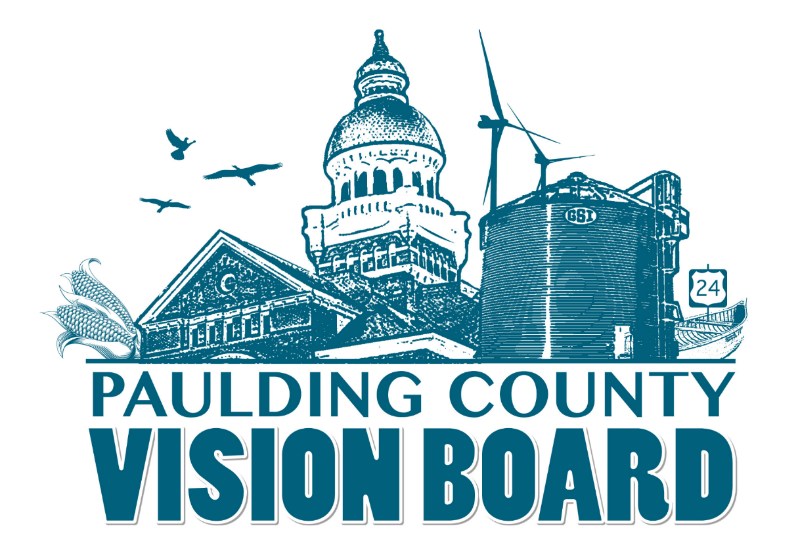 Vision Board Meeting January 7thAttendance:Present: Dave Burtch, Lisa McClure, Zoe McMaster, Joe Barker, Aaron Timm, Sara Keeran, Mikayla Pieper, Jim States, John Daeger, Dale Goeble (Guest), Mark Greenwood (Guest) Absent: Jerry Zielke, Bob Young, Commissioner Tony Zartman, John Moon, Meeting Called to Order: 3:18 pm***Approval of December 2018 MinutesMotion to Approve by Sara Keeran, and seconded by Lisa McClure Motion…Minutes ApprovedOLD BUSINESS:Member Updates:John Daeger (Broughton) Paulding Landbank is half way done taking down another blighted propertyMikayla Pieper (Paulding Chamber) Holding Chili Cook-off, Thursday, January 11th 11am to 1 pm. Annual Banquet will be held February 21st from 5:30 to 7:30 am at the OSU extension building.Sara Keeran (Antwerp) (See Attached) 4 new homes built in town in 2018.Just completed Sewer Separation ProjectWater plant improvements continuing to improve water quality. This should be done by end of January.(Dave Burtch) (Paulding) Starting 3rd phase in March for Sewer Separation.Paulding is doing a preliminary research to get Paulding labeled as a historical district. Dave stated the process can take up to a year.Lisa McClure (Paulding County Area Foundation) Just closed out winter grant process. Handed out 12 grants to Paulding County Non-profits. The Foundation also just started their contribution drive for Foundation. Zoe McMaster (Payne) Three poor conditioned houses were taken down through the Landbank.Started collecting 1% income tax in Sept. 2018. And the hope is this will aid in making Payne financially steady.Town is looking at buying a chipper, that can be shared with other villages in Paulding County. No update for Latty: Deedi Miller: (Oakwood) – Deedi noted the old hardware store downtown was sold and a new business would be moving. More details come. Committees:Shared Service Program - Jerry Zielke is assisting. The item was tabled due to his absence.Marketing Committee meeting set for January 22nd. The focus will be on forming an application for funding request and finalizing fundraiser brochure.NEW BUSINESS:New committees were formed.Infrastructure/ Lobbying Committee:Sara Keeran(Chair), Dave Burtch, Dale Goeble (Paulding Village Administrator). Sara plans to recruit all village administrators. It was commented that a County Commissioner should be present during these meetings. Quality of Life: Erika Willitzer(Chair), John Daeger, Lisa McClure, Joe Barker, and Mark Greenwood. They plan to meet and discuss different sectors/community leaders of our county that should be part of this committee. ***Meeting Adjourned .... a motion made by John Daeger and  seconded by Sara Keeran. Meeting Adjourned. Next Meeting: February 4th, 2019 at the Paulding Chamber Office at 3:15 pm